Campus: GuarulhosCampus: GuarulhosCampus: GuarulhosCurso (s): FilosofiaCurso (s): FilosofiaCurso (s): FilosofiaUnidade Curricular (UC): História da Filosofia Contemporânea IUnidade Curricular (UC): História da Filosofia Contemporânea IUnidade Curricular (UC): História da Filosofia Contemporânea IUnidade Curricular (UC): History of Contemporary Philosophy IUnidade Curricular (UC): History of Contemporary Philosophy IUnidade Curricular (UC): History of Contemporary Philosophy IUnidade Curricular (UC): [Nome da UC em espanhol - opcional]Unidade Curricular (UC): [Nome da UC em espanhol - opcional]Unidade Curricular (UC): [Nome da UC em espanhol - opcional]Código da UC: 3043Código da UC: 3043Código da UC: 3043Docente Responsável/Departamento: Alexandre de Oliveira FerreiraDocente Responsável/Departamento: Alexandre de Oliveira Ferreiraalexandre.ferreira@unifesp.brDocente(s) Colaborador(es)/Departamento(s): Docente(s) Colaborador(es)/Departamento(s): Contato (e-mail) (opcional): Ano letivo: 2022Termo: 6Turno: V/NNome do Grupo/Módulo/Eixo da UC (se houver): Idioma em que a UC será oferecida: (X) Português(  ) English(  ) Español(  ) Français(  ) Libras(  ) Outros:UC:(X) Fixa(  ) Eletiva(  ) OptativaOferecida como:(X) Disciplina
(  ) Módulo
(  ) Estágio (  ) Outro Oferta da UC: (X) Semestral (  ) AnualAmbiente Virtual de Aprendizagem: (X) Moodle
(  ) Classroom(  ) Outro (  ) Não se aplica Ambiente Virtual de Aprendizagem: (X) Moodle
(  ) Classroom(  ) Outro (  ) Não se aplica Ambiente Virtual de Aprendizagem: (X) Moodle
(  ) Classroom(  ) Outro (  ) Não se aplica Pré-Requisito (s) - Indicar Código e Nome da UC: Pré-Requisito (s) - Indicar Código e Nome da UC: Pré-Requisito (s) - Indicar Código e Nome da UC: Carga horária total (em horas): 90Carga horária total (em horas): 90Carga horária total (em horas): 90Carga horária teórica (em horas): 73Carga horária prática (em horas): 17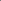 Carga horária de extensão (em horas): Se houver atividades de extensão, indicar código e nome do projeto ou programa vinculado na Pró-Reitoria de Extensão e Cultura (Proec): Se houver atividades de extensão, indicar código e nome do projeto ou programa vinculado na Pró-Reitoria de Extensão e Cultura (Proec): Se houver atividades de extensão, indicar código e nome do projeto ou programa vinculado na Pró-Reitoria de Extensão e Cultura (Proec): Ementa: O curso propõe examinar textos das filosofias pós-kantianas.Ementa: O curso propõe examinar textos das filosofias pós-kantianas.Ementa: O curso propõe examinar textos das filosofias pós-kantianas.Conteúdo programático: Heidegger e a filosofia contemporâneaHermenêutica, ontologia existencial e pergunta pelo serSer-aí e ser-no-mundoSer-para-morte e finitude Finitude e historicidadeHeidegger hojeConteúdo programático: Heidegger e a filosofia contemporâneaHermenêutica, ontologia existencial e pergunta pelo serSer-aí e ser-no-mundoSer-para-morte e finitude Finitude e historicidadeHeidegger hojeConteúdo programático: Heidegger e a filosofia contemporâneaHermenêutica, ontologia existencial e pergunta pelo serSer-aí e ser-no-mundoSer-para-morte e finitude Finitude e historicidadeHeidegger hojeObjetivos: Gerais:O curso busca, mediante uma leitura acurada de parágrafos selecionados da obra Ser e Tempo, introduzir o estudante à ontologia existencial de Martin Heidegger.Específicos:1)Introdução aos conceitos fundamentais da obra Ser e Tempo de Martin Heidegger2) Interpretação e construção de texto sobre o tema em questão3) Compreensão do local da filosofia de Heidegger na história da filosofia contemporânea. Objetivos: Gerais:O curso busca, mediante uma leitura acurada de parágrafos selecionados da obra Ser e Tempo, introduzir o estudante à ontologia existencial de Martin Heidegger.Específicos:1)Introdução aos conceitos fundamentais da obra Ser e Tempo de Martin Heidegger2) Interpretação e construção de texto sobre o tema em questão3) Compreensão do local da filosofia de Heidegger na história da filosofia contemporânea. Objetivos: Gerais:O curso busca, mediante uma leitura acurada de parágrafos selecionados da obra Ser e Tempo, introduzir o estudante à ontologia existencial de Martin Heidegger.Específicos:1)Introdução aos conceitos fundamentais da obra Ser e Tempo de Martin Heidegger2) Interpretação e construção de texto sobre o tema em questão3) Compreensão do local da filosofia de Heidegger na história da filosofia contemporânea. Metodologia de ensino: Aulas presenciais teóricas e discussão via fórum na plataforma Moodle, Avaliação: Elaboração de trabalho final e participação nas discussões em sala e nos fóruns. Bibliografia: Heidegger, M. Ser e Tempo, (Tradução de Fausto Castilho) Campinas/Petrópolis. Unicamp/Vozes, 2012Básica: HEIDEGGER, Martin. Conferências e escritos filosóficos. São Paulo: Abril Cultural, 1979. 302 p. (Os pensadores).Complementar: HEIDEGGER, Martin. Carta sobre o humanismo. 2. ed. São Paulo: Centauro, 2005. 93 p. Cronograma (opcional): 